<p><img class="img-responsive" src="https://www.anpracolombia.org/wp-content/uploads/2021/07/LogoAnpra.png"  width="145" alt="Logo" /><br></p>		<div class="media widget-address"><div class="addr-icon"><i class="fa fa-map-marker"></i></div><div class="media-body"><address>ANPRA COLOMBIA<br><abbr> Barranquilla, Buenaventura, Santa Marta</a></abbr></address></div></div></a><div align="left">	<a href="https://www.anpracolombia.org/wp-login.php"> 	<img src="https://cdn10.bigcommerce.com/s-kaswi/product_images/uploaded_images/icono-crear-cuenta-proaqua-mexico.png?t=1475185061" width="75" height="70" alt="" border="2"/> </a><a href="https://a2plcpnl0159.prod.iad2.secureserver.net:2096/"><img src="https://juliosaavedra.com/wp-content/uploads/2018/09/contactame.png" width="70" height="70" alt="" border="2"/></a>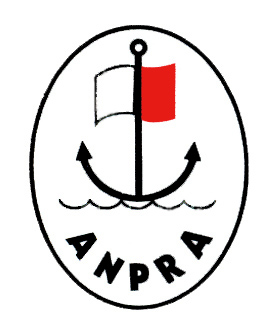 